Praca z mapą1. Odszukaj i podkreśl na mapie miejsce bitwy w lesie Teutoburskim. Podaj, do kogo należało terytorium, na którym stoczono bitwę.2. Wymień nazwy prowincji, które Rzym stworzył na opanowanych terenach: a) począwszy od II wojny punickiej aż do końca istnienia republiki; b) w okresie panowania Oktawiana Augusta; c) po śmierci Oktawiana Augusta do II w. n.e.3. Oszacuj, kiedy – w okresie republiki czy cesarstwa – Rzym podbił więcej ziem.4. Podaj nazwy kontynentów, na których rozciągało się Imperium Rzymskie w okresie największego zasięgu terytorialnego.5. Wymień współczesne państwa, których tereny pokrywają się z najdalszym zasięgiem Imperium Rzymskiego.6. Podaj nazwy prowincji rzymskich, które przetrwały jako państwa lub regiony do dnia dzisiejszego.7. Zlokalizuj na mapie położenie współczesnej Polski i wpisz jej nazwę. Czy jest możliwe, aby Rzymianie utrzymywali kontakty z tym obszarem? Uzasadnij odpowiedź. 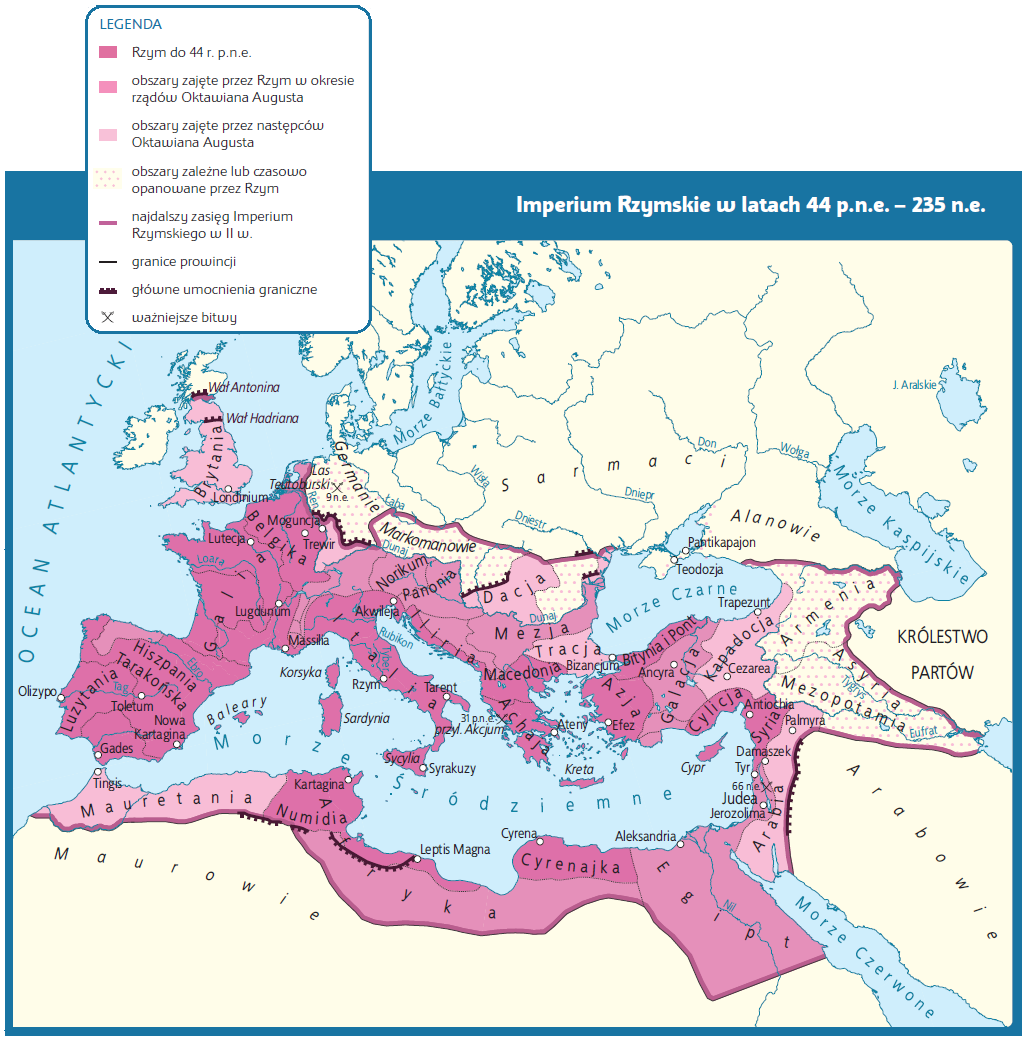 8. Wymień nazwy mórz, do których Rzymianie mieli dostęp.9. Policz, w ilu miejscach Rzymianie wznieśli umocnienia graniczne.